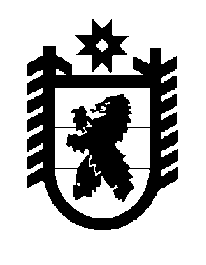 Российская Федерация Республика Карелия    ПРАВИТЕЛЬСТВО РЕСПУБЛИКИ КАРЕЛИЯПОСТАНОВЛЕНИЕот  8 июля 2014 года № 224-Пг. Петрозаводск О внесении изменений в постановления 
Правительства Республики Карелия 
от 30 декабря 2011 года № 388-П 
и от 3 февраля 2014 года № 19-ППравительство Республики Карелия п о с т а н о в л я е т:Утвердить прилагаемые изменения, которые вносятся в постановление Правительства Республики Карелия от 30 декабря 
2011 года № 338-П «Об утверждении Условий предоставления и расходования субсидий местным бюджетам из бюджета Республики Карелия, Критериев отбора муниципальных образований для предоставления субсидий местным бюджетам из бюджета Республики Карелия и Методик распределения субсидий местным бюджетам из бюджета Республики Карелия между муниципальными образованиями» (Собрание законодательства Республики Карелия, 2011, № 12, ст. 2092; 2012, № 3, ст. 472; № 4, ст. 668; № 6, ст. 1144, 1162; № 7, ст. 1345, 1353; 
№ 8, ст. 1444; № 9, ст. 1631; № 10, ст. 1826; № 11, ст. 2035; № 12, ст. 2211, 2237, 2240, 2269, 2270; 2013, № 2, ст. 256; № 4, ст. 611, 625; № 6, ст. 1022; № 7, ст. 1243; Карелия, 2014, 11 февраля, 8 апреля), с изменениями, внесенными постановлениями Правительства Республики Карелия 
от 3 июля 2014 года № 211-П, 213-П, и постановление Правительства Республики Карелия от 3 февраля 2014 года № 19-П «Об утверждении Перечня расходных обязательств муниципальных образований, возникающих при выполнении полномочий органов местного самоуправления по вопросам местного значения, в целях софинансирования которых предоставляются субсидии из бюджета Республики Карелия, целевых показателей результативности предоставления субсидий и их значений на 2014 год и на плановый период 2015 и 2016 годов» (Карелия, 2014, 11 февраля), с изменениями, внесенными постановлением Правительства Республики Карелия 
от 8 июля 2014 года № 222-П.           Глава Республики  Карелия                                                            А.П. ХудилайненУтверждены постановлениемПравительства Республики Карелияот 8 июля 2014 года № 224-ПИзменения, которые вносятся в постановление Правительства Республики Карелия от 30 декабря 2011 года № 388-П и постановление Правительства Республики Карелия от 3 февраля 2014 года № 19-П1. В постановлении Правительства Республики Карелия от 30 декабря 2011 года № 388-П «Об утверждении Условий предоставления и расходования субсидий местным бюджетам из бюджета Республики Карелия, Критериев отбора муниципальных образований для предоставления субсидий местным бюджетам из бюджета Республики Карелия и Методик распределения субсидий местным бюджетам из бюджета Республики Карелия между муниципальными образованиями»:1) в подпункте «в» пункта 1 цифры «3-28» заменить цифрами «3-30»;2) в пункте 3 Критериев отбора муниципальных образований для предоставления субсидий местным бюджетам из бюджета Республики Карелия, утвержденных названным постановлением, цифры «3-28» заменить цифрами «3-30»;3) дополнить приложением № 30 следующего содержания:«Приложение № 30 к постановлению Правительства Республики Карелия от 30 декабря 2011 года № 388-ПМетодикараспределения субсидий местным бюджетам из бюджета Республики Карелия между муниципальными образованиями на создание в общеобразовательных организациях, расположенных в сельской местности, условий для занятий физической культурой и спортом1.  Субсидии на создание в общеобразовательных организациях, расположенных в сельской местности, условий для занятий физической культурой и спортом (далее в настоящей Методике – организации, субсидии) распределяются между бюджетами муниципальных районов и городских округов в Республике Карелия в целях ремонта спортивных залов, перепрофилирования имеющихся аудиторий под спортивные залы для занятий физической культурой и спортом, оснащения организаций спортивным инвентарем и оборудованием, увеличения количества учащихся, занимающихся физической культурой и спортом по внеурочное время (по каждому уровню общего образования), за исключением дошкольного образования, развития школьных спортивных клубов в организациях, строительства открытых плоскостных спортивных сооружений на территории организаций.2. Субсидии распределяются между бюджетами муниципальных районов и городских округов в Республике Карелия в соответствии с утвержденным Правительством Республики Карелия комплексом мероприятий по созданию в общеобразовательных организациях Республики Карелия, расположенных в сельской местности, условий для занятий физической культурой и спортом.3. Доля средств местного бюджета, подлежащая направлению на финансовое обеспечение расходного обязательства на создание в общеобразовательных организациях, расположенных в сельской местности, условий для занятий физической культурой и спортом, устанавливается исполнительным органом государственной власти Республики Карелия, уполномоченным в сфере образования, как разница между объемом бюджетных ассигнований, направляемых органами местного самоуправления на финансовое обеспечение расходного обязательства, и объемом субсидии на указанные цели из бюджета Республики Карелия.».2. Перечень расходных обязательств муниципальных образований, возникающих при выполнении полномочий органов местного самоуправления по вопросам местного значения, в целях софинансирования которых предоставляются субсидии из бюджета Республики Карелия, целевых показателей результативности предоставления субсидий и их значений на 2014 год и на плановый период 2015 и 2016 годов, утвержденный постановлением Правительства Республики Карелия от 3 февраля 2014 года № 19-П, дополнить 
пунктом 12 следующего содержания:________________«12.Создание в общеобра-зователь-ных организа- циях,Мини-стерст-во образо- вания Рес-1) количество общеоб-разовательных организаций, расположенных в сельской местности, в которых отремонтированы спортивные залы;еди-ниц800располо-женных в сельской местности, условий для заня-тий физи-ческой культуройпубли-ки Каре-лия2) количество общеобра-зовательных организаций, расположенных в сельской местности, в которых перепрофилированы имею-щиеся аудитории под спортивные залы для занятий физической культурой и спортом;еди-ниц100и спортом3) увеличение доля учащихся, занимающихся физической культурой и спортом во внеурочное время, по следующим уровням общего образования:%начальное общее образование,300основное общее образование,400среднее общее образование;5004) увеличение количества школьных спортивных клубов, созданных в общеобразова-тельных организациях, распо-ложенных в сельской мест-ности, для занятий физической культурой и спортом;еди-ниц3005) количество открытых плоскостных спортивных со-оружений, построенных на территории общеобразова-тельных организаций, распо-ложенных в сельской местности;еди-ниц1006) увеличение доля учащихся, занимающихся физической культурой и спортом во внеурочное время (по каждому уровню общего образования), за исключением дошкольного образования, в общей численности учащихся школь-ного возраста, проживающих в сельской местности Республики Карелия;%4007) соблюдение сроков реализации комплекса мероприятий по созданию в общеобразовательных организациях, расположенных в сельской местности, условий для занятий физической культурой и спортомгод2014--».